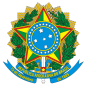 MINISTÉRIO DA EDUCAÇÃO UNIVERSIDADE FEDERAL FLUMINENSEPró-Reitoria de Gestão de PessoasREQUERIMENTO DE INCLUSÃO DE DEPENDENTES PARA ABATIMENTO DE IMPOSTO DE RENDASr(a) diretor da Divisão de Benefícios,Venho requerer a V.S.ª a inclusão, para fins de abatimento de Imposto de Renda na Fonte, do(s) dependente(s) econômicos abaixo relacionado(s), nos termos da Lei nº 7.713/88 e da Instrução Normativa nº 49/89, conforme certidão(ões) e documento(s) anexo(s).DADOS DO(A) SERVIDOR(A)DADOS DO(S) DEPENDENTE(S)Declaro que, sob as penas da lei, que as informações ora prestadas se revestem de legalidade e são de minha inteira responsabilidade, não cabendo a fonte pagadora (UFF) nenhuma responsabilidade perante à Fiscalização Federal; que os dependentes acima relacionados, para o fim combinado, enquadrados dentro das situações previstas pela legislação pertinente em vigor, quais sejam: poderão ser dependentes o cônjuge ou companheiro(a); os filhos, inclusive os enteados e o menor pobre, que o contribuinte crie ou eduque, até 21 anos de idade ou até 24 anos quando esteja cursando estabelecimento de ensino superior; filha ou enteada solteira, viúva sem arrimo, ou abandonada sem recursos pelo marido; pais ou avós incapacitados para o trabalho (com a devida comprovação); netos ou bisnetos menores ou inválidos, sem arrimo dos pais; filho ou irmão inválido ou incapacitado para o trabalho (com a devida comprovação).Declaro que estou ciente de que não poderão ser dependentes as pessoas que recebam rendimentos submetidos à tributação no curso do mês da tributação. Para tanto, basta que o rendimento esteja à incidência do Imposto, ainda que exclusivamente na fonte. E que, no caso de dependente comum, afirmo que o(a) meu(minha) cônjuge está de acordo com a referida requisição.Nestes termos, pede deferimento.Em: ______ /______ /___________._____________________________________________Assinatura e carimbo do servidorNome do servidor(a):Nome do servidor(a):Nome do servidor(a):CPF:Matrícula SIAPE:Lotação:E-mail:E-mail:Telefone:Endereço:Endereço:Endereço:RG:Órgão expeditor:Data da expedição:Nome do dependenteData de nascimentoCPFRelação de dependência